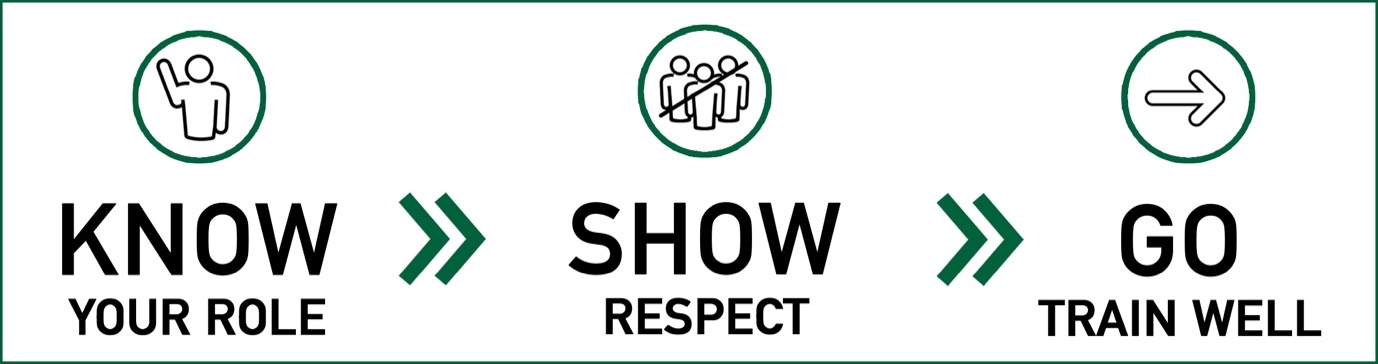 PRE-RUGBY PERSONAL ASSESSMENT DECLARATION (Updated August 31st 2021)PRE-RUGBY PERSONAL ASSESSMENT DECLARATION (Updated August 31st 2021)PRE-RUGBY PERSONAL ASSESSMENT DECLARATION (Updated August 31st 2021)PRE-RUGBY PERSONAL ASSESSMENT DECLARATION (Updated August 31st 2021)PRE-RUGBY PERSONAL ASSESSMENT DECLARATION (Updated August 31st 2021)PRE-RUGBY PERSONAL ASSESSMENT DECLARATION (Updated August 31st 2021)PRE-RUGBY PERSONAL ASSESSMENT DECLARATION (Updated August 31st 2021)PRE-RUGBY PERSONAL ASSESSMENT DECLARATION (Updated August 31st 2021)This form must be completed and submitted to your club/school before each and every rugby activity (e.g. training or match). Should you answer YES to any of these questions, you should NOT attend your club.This form must be completed and submitted to your club/school before each and every rugby activity (e.g. training or match). Should you answer YES to any of these questions, you should NOT attend your club.This form must be completed and submitted to your club/school before each and every rugby activity (e.g. training or match). Should you answer YES to any of these questions, you should NOT attend your club.This form must be completed and submitted to your club/school before each and every rugby activity (e.g. training or match). Should you answer YES to any of these questions, you should NOT attend your club.This form must be completed and submitted to your club/school before each and every rugby activity (e.g. training or match). Should you answer YES to any of these questions, you should NOT attend your club.This form must be completed and submitted to your club/school before each and every rugby activity (e.g. training or match). Should you answer YES to any of these questions, you should NOT attend your club.This form must be completed and submitted to your club/school before each and every rugby activity (e.g. training or match). Should you answer YES to any of these questions, you should NOT attend your club.This form must be completed and submitted to your club/school before each and every rugby activity (e.g. training or match). Should you answer YES to any of these questions, you should NOT attend your club.QuestionsQuestionsQuestionsQuestionsYESNO1Has public health identified you as a close contact of a confirmed case of COVID-19 and asked you to restrict your movements?Has public health identified you as a close contact of a confirmed case of COVID-19 and asked you to restrict your movements?Has public health identified you as a close contact of a confirmed case of COVID-19 and asked you to restrict your movements?2Have you been diagnosed with confirmed or suspected COVID-19 infection in the last 14 days? Have you been diagnosed with confirmed or suspected COVID-19 infection in the last 14 days? Have you been diagnosed with confirmed or suspected COVID-19 infection in the last 14 days? 3Have you been advised by a doctor and/or public health to self-isolate or restrict your movements at this time?Have you been advised by a doctor and/or public health to self-isolate or restrict your movements at this time?Have you been advised by a doctor and/or public health to self-isolate or restrict your movements at this time?4Are you feeling unwell, have felt unwell in the past 48 hours or have developed any new or common symptom of COVID-19 including, but not limited to:Are you feeling unwell, have felt unwell in the past 48 hours or have developed any new or common symptom of COVID-19 including, but not limited to:Are you feeling unwell, have felt unwell in the past 48 hours or have developed any new or common symptom of COVID-19 including, but not limited to:AFever or High TemperatureBA New Continuous Cough CUnexplained Breathing Difficulties Or Shortness Of BreathDLoss or change to your sense of smell or tasteERunny NoseFNasal CongestionGSinus Type SymptomsIf you have any of these symptoms, you should self-isolate and contact your GP. People in your household may need to restrict their movements.5Are you currently required to self-isolate/restrict movement due to recent overseas travel?I confirm that the above declaration is true, to the best of my knowledge and in accordance with my club/school’s code of conduct. I also confirm that I will abide by all government guidelines and make myself aware of any changes to same.  I confirm that the above declaration is true, to the best of my knowledge and in accordance with my club/school’s code of conduct. I also confirm that I will abide by all government guidelines and make myself aware of any changes to same.  NAME:SIGNATURE:DATE: